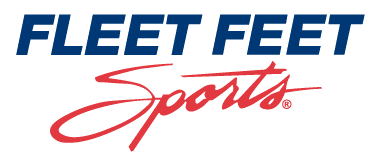 Total years of related experience for position for which you are applying:      Please list the technical programs that you are proficient in:               Are you able to perform the tasks involved in the job for which you have applied with or without accommodations?	     Yes          No 
(A description of the essential functions of the job will be provided for your review upon request.)Please list any names your employment and/or scholastic records may be under:      Application for EmploymentApplication for EmploymentApplication for EmploymentApplication for EmploymentApplication for EmploymentLast Name                     First NameFirst NameFirst NameMiddleMiddleMiddlePhone (Area Code)       Job Applying for:Job Applying for:Job Applying for:Job Applying for:Complete AddressComplete AddressComplete AddressComplete AddressComplete AddressComplete AddressComplete AddressAre you legally authorized to work in the U.S.?        Yes                 NoDate of Application:Date of Application:Date of Application:Date of Application:City             City             City             State     State     State     ZipSalary DesiredSalary DesiredSalary DesiredSalary DesiredSalary DesiredEmployment HistoryEmployment HistoryEmployment HistoryEmployment HistoryEmployment HistoryEmployment HistoryEmployment HistoryEmployment HistoryEmployment HistoryEmployment HistoryEmployment HistoryEmployment HistoryName of EmployerName of EmployerName of EmployerName of EmployerName of EmployerMay we contact?May we contact?Phone (include area code)Employed Employed MonthYearYes       NoYes       NoFrom: From: Yes       NoYes       NoTo:To:Employer's AddressEmployer's AddressEmployer's AddressEmployer's AddressEmployer's AddressEmployer's AddressEmployer's AddressEmployer's AddressEmployer's AddressEmployer's AddressEmployer's AddressEmployer's AddressSupervisor's NameSupervisor's NameYour Job TitleYour Job TitleYour Job TitleYour Job TitleYour Job TitleReason for LeavingReason for LeavingStart Salary$     Start Salary$     End Salary$     Summary of ResponsibilitiesSummary of ResponsibilitiesSummary of ResponsibilitiesSummary of ResponsibilitiesSummary of ResponsibilitiesSummary of ResponsibilitiesSummary of ResponsibilitiesSummary of ResponsibilitiesSummary of ResponsibilitiesSummary of ResponsibilitiesSummary of ResponsibilitiesSummary of ResponsibilitiesName of EmployerName of EmployerName of EmployerName of EmployerName of EmployerMay we contact?May we contact?Phone (include area code)Employed Employed MonthYearYes       NoYes       NoFrom: From: Yes       NoYes       NoTo:To:Employer's AddressEmployer's AddressEmployer's AddressEmployer's AddressEmployer's AddressEmployer's AddressEmployer's AddressEmployer's AddressEmployer's AddressEmployer's AddressEmployer's AddressEmployer's AddressSupervisor's NameSupervisor's NameYour Job TitleYour Job TitleYour Job TitleYour Job TitleYour Job TitleReason for LeavingReason for LeavingStart Salary$     Start Salary$     End Salary$     Summary of ResponsibilitiesSummary of ResponsibilitiesSummary of ResponsibilitiesSummary of ResponsibilitiesSummary of ResponsibilitiesSummary of ResponsibilitiesSummary of ResponsibilitiesSummary of ResponsibilitiesSummary of ResponsibilitiesSummary of ResponsibilitiesSummary of ResponsibilitiesSummary of ResponsibilitiesName of EmployerName of EmployerName of EmployerName of EmployerName of EmployerMay we contact?May we contact?Phone (include area code)Employed Employed MonthYearYes       NoYes       NoFrom: From: Yes       NoYes       NoTo:To:Employer's AddressEmployer's AddressEmployer's AddressEmployer's AddressEmployer's AddressEmployer's AddressEmployer's AddressEmployer's AddressEmployer's AddressEmployer's AddressEmployer's AddressEmployer's AddressSupervisor's NameSupervisor's NameYour Job TitleYour Job TitleYour Job TitleYour Job TitleYour Job TitleReason for LeavingReason for LeavingStart Salary$     Start Salary$     End Salary$     Summary of ResponsibilitiesSummary of ResponsibilitiesSummary of ResponsibilitiesSummary of ResponsibilitiesSummary of ResponsibilitiesSummary of ResponsibilitiesSummary of ResponsibilitiesSummary of ResponsibilitiesSummary of ResponsibilitiesSummary of ResponsibilitiesSummary of ResponsibilitiesSummary of ResponsibilitiesName of EmployerName of EmployerName of EmployerName of EmployerName of EmployerMay we contact?May we contact?Phone (include area code)Employed Employed MonthYearYes       NoYes       NoFrom: From: Yes       NoYes       NoTo:To:Employer's AddressEmployer's AddressEmployer's AddressEmployer's AddressEmployer's AddressEmployer's AddressEmployer's AddressEmployer's AddressEmployer's AddressEmployer's AddressEmployer's AddressEmployer's AddressSupervisor's NameSupervisor's NameYour Job TitleYour Job TitleYour Job TitleYour Job TitleYour Job TitleReason for LeavingReason for LeavingStart Salary$     Start Salary$     End Salary$     Summary of ResponsibilitiesSummary of ResponsibilitiesSummary of ResponsibilitiesSummary of ResponsibilitiesSummary of ResponsibilitiesSummary of ResponsibilitiesSummary of ResponsibilitiesSummary of ResponsibilitiesSummary of ResponsibilitiesSummary of ResponsibilitiesSummary of ResponsibilitiesSummary of ResponsibilitiesSchools Attended - Names and LocationsSchools Attended - Names and LocationsDatesDatesGraduatedGraduatedDegree ReceivedCourse of Major Subject(s)FromToMonthYearHigh SchoolCollegeGraduateOtherList Skills Attained or Courses, Publications, Special Awards or Honors, Projects, or Other Achievements which Relate to Position Desired:      SkillsHow were you referred to Fleet Feet, Incorporated?How were you referred to Fleet Feet, Incorporated?Have you any relatives/friends employed with the Company?            Yes            NoHave you any relatives/friends employed with the Company?            Yes            NoHave you any relatives/friends employed with the Company?            Yes            NoHave you any relatives/friends employed with the Company?            Yes            NoHave you any relatives/friends employed with the Company?            Yes            NoIf yes, please give names) and relationships:      If yes, please give names) and relationships:      If yes, please give names) and relationships:      If yes, please give names) and relationships:      If yes, please give names) and relationships:      Have you been previously employed by Fleet Feet, Incorporated or Fleet Feet Sports?             Yes                   NoWhen:When:Where:Under What Name:Location:Location:References - Professional and /or Academic (One reference must be a prior supervisor)References - Professional and /or Academic (One reference must be a prior supervisor)References - Professional and /or Academic (One reference must be a prior supervisor)References - Professional and /or Academic (One reference must be a prior supervisor)References - Professional and /or Academic (One reference must be a prior supervisor)References - Professional and /or Academic (One reference must be a prior supervisor)References - Professional and /or Academic (One reference must be a prior supervisor)NameNameAddressAddressAddressAddressPhone(include Area Code)Have you been convicted of a criminal charge in the last sever (7) years?                                                                                                                                 Yes       NoA criminal record does not constitute an automatic bar to employment.  If you answered “yes” please attach an explanation.         Have you ever been a Fleet Feet Sports customer?                                                                                                                                                                            Yes       No
If so, describe your experience:      An Equal Opportunity EmployerAn Equal Opportunity EmployerAn Equal Opportunity EmployerIn the event of my employment at Fleet Feet, Incorporated, I will comply with all rules and regulations of Fleet Feet, Incorporated.  I hereby state that all the information that I provided on this application or any other documents filled out in connection with my employment or in any interview is true and correct, and that to the best of my knowledge I have withheld nothing that would, if disclosed, affect this application unfavorably.  I understand that if I am employed and any such information is later found to be incomplete in any respect, I may be dismissed.  I understand if I am selected for hire, it will be necessary for me to provide satisfactory evidence of my identity and legal authority to work in the United States, and that Federal Immigration laws require me to complete an I-9 Form in this regard.  I understand and agree that my employment is “at will” and therefore, is for no definite period and may, regardless of the date of payment of wages and salary, be terminated at any time without any previous notice. Further, I authorize Fleet Feet, Incorporated, at any time its officers or executives deem necessary, to examine applicant’s person, briefcase, packages, parcels or work areas. I hereby authorize Fleet Feet, Incorporated to seek from all previous employers and scholastic institutions, and further authorize such entities to answer any question and to furnish any accurate information relating to my education and/or previous employment, and I hereby release such companies and persons, as well as Fleet Feet, Incorporated and its employees, agents and representatives from any liability for such action and inquiry. I understand after completion of this employment application form, I will become an applicant of Fleet Feet, Incorporated for the job I am applying for.  I understand if I am not contacted in 90 days from date of application, this application will become inactive and I will be required to reapply for future positions. In the event of my employment at Fleet Feet, Incorporated, I will comply with all rules and regulations of Fleet Feet, Incorporated.  I hereby state that all the information that I provided on this application or any other documents filled out in connection with my employment or in any interview is true and correct, and that to the best of my knowledge I have withheld nothing that would, if disclosed, affect this application unfavorably.  I understand that if I am employed and any such information is later found to be incomplete in any respect, I may be dismissed.  I understand if I am selected for hire, it will be necessary for me to provide satisfactory evidence of my identity and legal authority to work in the United States, and that Federal Immigration laws require me to complete an I-9 Form in this regard.  I understand and agree that my employment is “at will” and therefore, is for no definite period and may, regardless of the date of payment of wages and salary, be terminated at any time without any previous notice. Further, I authorize Fleet Feet, Incorporated, at any time its officers or executives deem necessary, to examine applicant’s person, briefcase, packages, parcels or work areas. I hereby authorize Fleet Feet, Incorporated to seek from all previous employers and scholastic institutions, and further authorize such entities to answer any question and to furnish any accurate information relating to my education and/or previous employment, and I hereby release such companies and persons, as well as Fleet Feet, Incorporated and its employees, agents and representatives from any liability for such action and inquiry. I understand after completion of this employment application form, I will become an applicant of Fleet Feet, Incorporated for the job I am applying for.  I understand if I am not contacted in 90 days from date of application, this application will become inactive and I will be required to reapply for future positions. Reference Checks/Verification of EmploymentReference Checks/Verification of EmploymentReference Checks/Verification of EmploymentPLEASE READ THE FOLLOWING STATEMENTSCAREFULLY BEFORE SIGNING TO INDICATEYOUR UNDERSTANDINGFleet Feet, Incorporated is an equal opportunity employer and does not discriminate on the basis of gender, age, race and color, religion, marital status, national origin, gender identity, disability or veteran status.(_____ Initial here)Interviews are given on a competitive basis, using job related factors, after a written application has been received and reviewed.  Because of the large number of applications received, not everyone who applies for a vacant position will be interviewed.  (_____Initial here)  I understand that, if selected, I will be required to provide proof of my identity and my legal ability to work in the United States prior to actual employment with Fleet Feet, Incorporated. (_____Initial here)I certify that I have answered truthfully and have not knowingly withheld any information relative to my application.  I understand that a misrepresentation or material omission on this application will result in my being eliminated from future consideration.  I further understand that, if accepted for employment, any misrepresentation or material omission, which becomes known to Fleet Feet, Incorporated, will result in immediate termination of my employment.  (_____Initial here)I authorize all previous employers and supervisors, including all persons with and for whom I have worked, to provide the Fleet Feet, Incorporated representatives any and all information regarding me and my previous employment.  I release Fleet Feet, Incorporated, and all previous employers and supervisors from liability for any damages that may result from furnishing information to Fleet Feet, Incorporated.  (_____ Initial here)I understand I must comply with the instructions, rules and policies of Fleet Feet, Incorporated.  My employment and compensation, if I am accepted for employment, can be terminated at any time, with or without cause and with or without notice, at the option of either the company or myself.  (_____Initial here)____________________                             ____________________________________Date                                                              Signature